PLANEACION QUINCENAL. ATENCION A DISTANCIAFORMATO DE ACOMPAÑAMIENTO FAMILIAR AL LOGRO EDUCATIVO. PARA USO DEL PROFESOR Y ENTREGA A COORDINACIÓN                                      BLOQUE IIPROFESOR: FAUSTINO ESTEBAN HERNANDEZ SANCHEZ 														   ASIGNATURA: TEATROGrupos 301, 302, 303, 304, 305NúmeroESCRIBIR LOS APRENDIZAJES ESPERADOSDescripción de la actividad Pueden ser una o más actividades por aprendizaje esperadoConsidere la dosificación de acuerdo al cronograma anexoAnotarCódigo* EVALUACIÓN(CALIFICACION)PORTADA DE PRESENTACION, BIMESTRE II1. Sobre una hoja opalina dibujas un pescadillo.2. Debes considerar que sobre la hoja de tu portafolio de evidencias, no observemos a simple vista un solo hueco de color blanco.3. Adquiere una hoja tamaño carta, color negro.4. Sobre esta, adhiere la pequeña obra artística con la forma de un pescado.5. Considera que el color abunda en tus pequeños tiras de de papel.6. Coloca su pequeño ojo.7. Dibuja la “boca” y recorta mencionada expresión del citado animal.8. Traza las aletas finales del citado cuerpo marino.9. Presenta tu trabajo para que correspondientemente seas evaluado.Weaving rainbow fish, youtube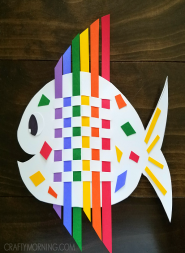 DISEÑOCOLORCOMPOSICIONDIMENSIONPERSPECTIVADISTRIBUCION1 PUNTOAPRENDIZAJE ESPERADO 1. Utiliza el método de creación sobre el escenario para escribir escenas y obras cortas.1. ¿Qué significa Teatro?2. ¿Qué significa actuar escénicamente?3. ¿Te gusta actuar?4. ¿Te gusta la improvisación escénica?5. Sin incertidumbres, sin apatía, evalúa.Investigación y ejemplos de baile mestizo. InternetASIMILACIONCOMPRENSIONCAPACIDADHABILIDADDESTREZAPUNTO3.APRENDIZAJE ESPERADO 2. Describe distintas formas en que el Teatro actual en México y en el mundo utiliza la creación colectiva.1. ¿Te gusta improvisar escenas?2. ¿Qué papel escénico te agrada más, villano o personaje humilde?3. ¿La creación colectiva es básica, en el nivel Escolar en el cual estás?4. ¿Te agrada la comedia musical?5.Transmite, caracterízate y evalúa.Artes escénicas. Dramaturgia. Lenguaje oral en el Teatro.Internet.VOZACTUACIONDIRECCIONESCENICAIMPROVISACION1 PUNTO